.АДМИНИСТРАЦИЯ МУНИЦИПАЛЬНОГО ОБРАЗОВАНИЯ «ВОТКИНСКИЙ РАЙОН» «ВоткА  ЁРОС» МУНИЦИПАЛ КЫЛДЫТЭТЛЭН АдминистрациЕЗРАСПОРЯЖЕНИЕ«28» августа 2020  года                                                                                         № 471г. ВоткинскОб утверждении Плана мероприятий («Дорожной карты») по реформированию муниципального унитарного предприятия МУП ЖКХ «Энергия» МО «Воткинский район» на 2020-2022 годы	Во исполнение распоряжения Правительства Удмуртской Республики от 19.08.2020 года № 986-р «О мерах по реализации отдельных положений Федерального закона «О внесении изменений в Федеральный закон «О государственных и муниципальных унитарных предприятиях» в Федеральный закон «О защите конкуренции»,Утвердить прилагаемый План мероприятий («Дорожной карты») по реформированию муниципального унитарного предприятия МУП ЖКХ «Энергия» МО «Воткинский район» на 2020-2022 годы (далее - План).   Ответственным исполнителям, указанным в Плане, обеспечить выполнение мероприятий Плана в установленные сроки.      Глава Муниципального образования  «Воткинский район»                                                 __________________И.А.Прозоров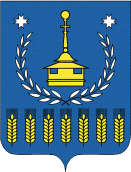 